ИГРЫ-МОТАЛОЧКИ       Полезные соревновательные игры для детей дошкольного возраста. Они используются для эффективной тренировки мелкой моторики пальцев рук. В процессе игры совершенствуется ловкость, координация и быстрота движений. Идею подсказала воспитатель нашего детского сада А.К. Давыдова.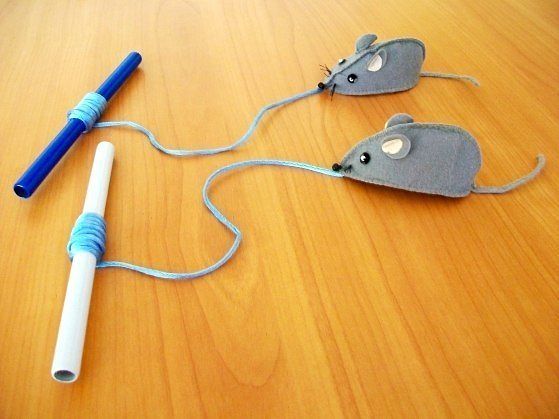 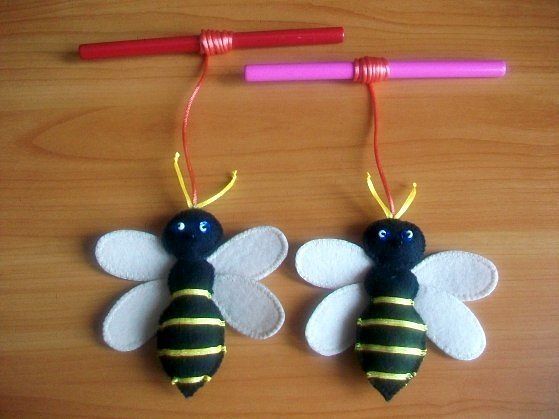 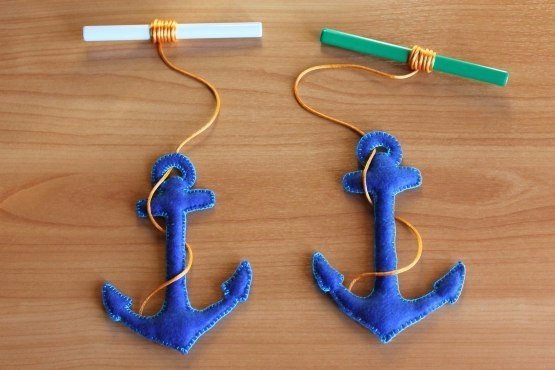 